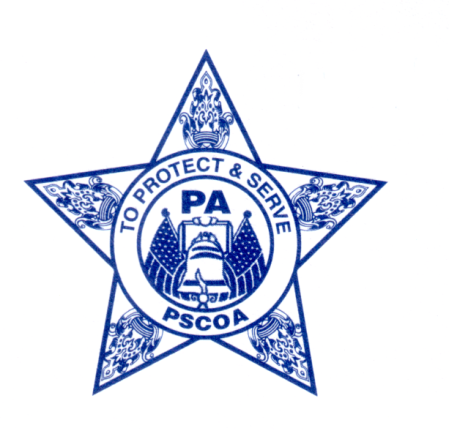                                                   May 28, 2020Brothers and Sisters,      	The vote for the one-year contract extension passed 4,131YES - 443 NO. We appreciate all members who participated in this very important vote. The contract will provide a 2.5% general pay increase plus your step and longevity increases. The increase for health benefits is .25%, and the Corrections USA payroll slot will be changed to Correctional Peace Officers Foundation. We believe this extension is the best move to ensure pay raises for the H-1 membership. Given all the new responsibilities and dangers of the COVID-19 pandemic, it also provides us with an opportunity to build a stronger case for a long-term contract to ensure you get the pay and benefits you deserve.         	Copies of this vote will be retained at our main office if anyone would care to review them. Thank you for all that you do to keep our communities safe! In Solidarity,Team PSCOA